Besluitenlijst Vast Bureau van 11 oktober 2021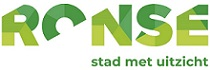 